خۆت لە باهۆزی تەنگەنەفەسی (asthma) بپارێزەبۆ چۆنیەتی خۆپاراستن لە وەرزی هەڵاڵە و بەیبون (pollen season) لەگەڵ دکتۆرەکەت یان دەرمانخانەکەت قسەبکە.چوار هەنگاوەکەی فریاکەوتنی سەرەتایی (first aid) بۆ تەنگەنەفەسی فێربە.ئاگاداری پێشبینیکردنەکانی هاتنی باهۆزی تەنگەنەفەسی بە لە وەرزی وەرزی هەڵاڵە و بەیبون. بۆ زانیاری زیاتر:https://www.betterhealth.vic.gov.au/thunderstormasthmaئەگەر نیشانەکانی نەخۆشییەکەت نوێن یان لە جاران جیان – ئەوە تۆ دەبێت تێستی کۆڕۆناڤایرەس بکەیت و لە ماڵەوە بمێنیتەوە تاوەکو ئەنجامەکەی دەردەچێت.  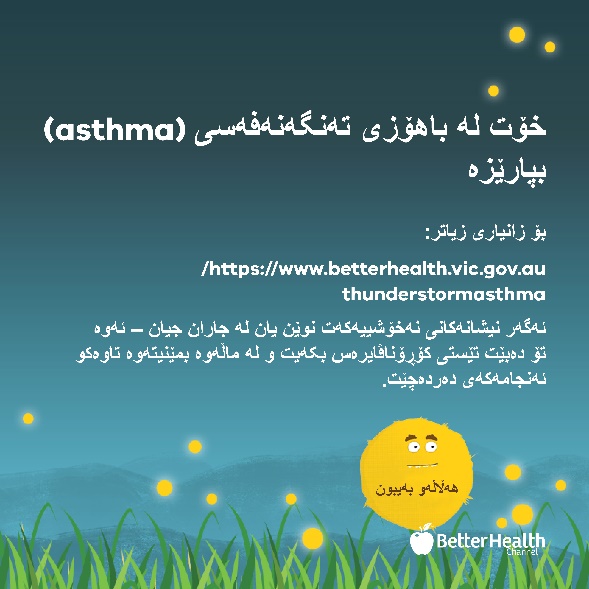 خۆت لە باهۆزی تەنگەنەفەسی (asthma) بپارێزەلەکاتی باهۆز خۆدووربگرە لە چوونە دەرەوە – بەتایبەتی لەکاتی باوبژ کە پێش باهۆزەکە دێت، بەتایبەتر لە ڕۆژە مەترسیدارەکان. بڕۆ ژوورەوە و دەرگا و پەرنجەرەکان داخە، ئەگەر ئێرکۆندیشنەکەت پێیە ئەوە بیخە سەر ڕیسێرکولەیت (recirculate).ئەگەر نەخۆشی تەنگەنەفەسی (asthma) یان پووشەتا (hayfever) ت هەیە، داودەرمانە یاریدەدەرەکانت ئامادەبکە.پلانەکانی بەڕێوەبردنی نەساغیەکەت جێبەجێ بکە و ئاگاداربە بۆ ڕووبەڕوو بوونەوەی هەر پێشهاتێکی دیکە لە نیشانەکانی تەنگەنەفەسی.تەماشای ماڵپەڕی VicEmergency بکە یان ئەپێکی ئاگادارکردنەوە لە ناوچەکەت دابەزێنە. ئەگەر نیشانەکانی نەخۆشییەکەت نوێن یان لە جاران جیان – ئەوە تۆ دەبێت تێستی کۆڕۆناڤایرەس بکەیت و لە ماڵەوە بمێنیتەوە تاوەکو ئەنجامەکەی دەردەچێت. 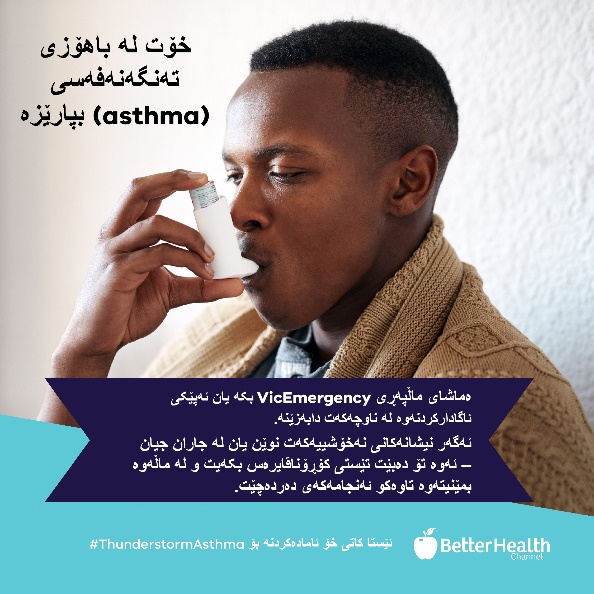 